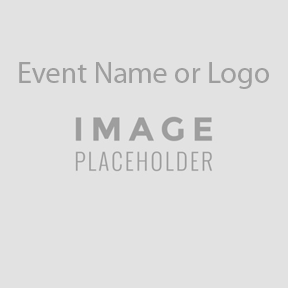 Prize #1Google Home BundleValue $200Donated by _____________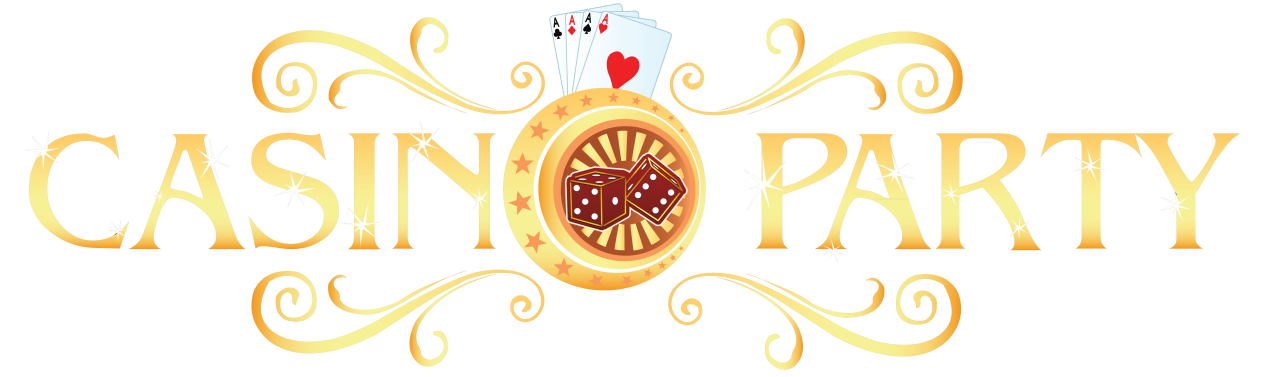 